CTAHR Polo Shirt Order FormMicrofiber CTAHR PoloName:	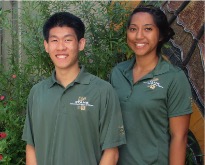 CTAHR office/unit:	Phone:	Email:	 Dark green microfiber with soft collarsMen’s Sizes:	Small (S) 		x $26.00 =		Medium (M)		x $26.00 =		Large (L)		x $26.00 =	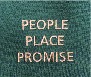 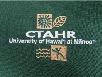 	Extra Large (XL)		x $26.00 =		2XL (XXL)		x $26.00 =	Women’ Sizes:	Small (S) 		x $26.00 =		Medium (M)		x $26.00 =		Large (L)		x $26.00 =		Extra Large (XL)		x $26.00 =	Check enclosed, payable to RCUH for TOTAL =	Price includes shipping to an off-campus CTAHR office.Send to:	UH CTAHR OCS	3050 Maile Way, Gil 119	Honolulu, HI 96822	Phone: 808-956-7036	Email: ocs@ctahr.hawaii.eduNOTE: Credit cards are not accepted. Cash purchases accepted for in-person purchases only.